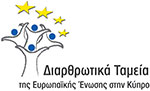 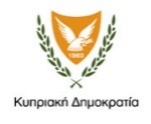 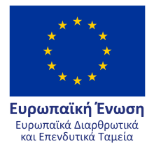 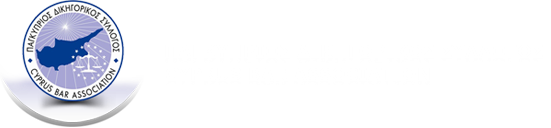 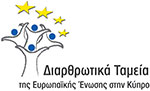 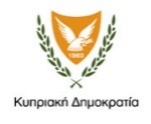 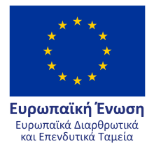 Προκήρυξη Διαγωνισμού  από τον Παγκύπριο Δικηγορικό Σύλλογογια την εξασφάλιση Αναδόχου για Ασφάλιση έναντι Ευθύνης Εργοδότη των Ασκούμενων Δικηγόρων/ Συμμετεχόντων στο Έργο Παροχής Ευκαιριών σε Νέους Πτυχιούχους Νομικής, μέχρι 29 ετών, που βρίσκονται εκτός Απασχόλησης, Εκπαίδευσης ή Κατάρτισης (NEETs) για πραγματοποίηση της απαιτούμενης από τον περί Δικηγόρων Νόμο (Κεφ.2) άσκησηςΤις προδιαγραφές της προκήρυξης του διαγωνισμού μπορείτε να τις λάβετε από τα γραφεία του Παγκύπριου Δικηγορικού Συλλόγου στην οδό Φλωρίνης 11, κτήριο City Forum, γραφείο 101, 1ος όροφος, Τ.Τ. 1096 Λευκωσία, μεταξύ 8.00π.μ. και 2.30μ.μ..Τελευταία προθεσμία υποβολής προσφορών: 17 Οκτωβρίου 2017 και ώρα 12 το μεσημέρι. Παράδοση της προσφοράς σε σφραγισμένο φάκελο στα γραφεία του Παγκύπριου Δικηγορικού Συλλόγου στην οδό Φλωρίνης 11, κτήριο City Forum, γραφείο 101, 1ος όροφος,  Τ.Τ. 1096 Λευκωσία.Περισσότερες πληροφορίες για το έργο μπορείτε να βρείτε στην ιστοσελίδα του Παγκύπριου Δικηγορικού Συλλόγου (www.cyprusbarassociation.org).Για περαιτέρω πληροφορίες παρακαλώ επικοινωνήστε με την κα. Κούλια Βάκη – Εκτελεστική Διευθύντρια στο τηλ. 22873300